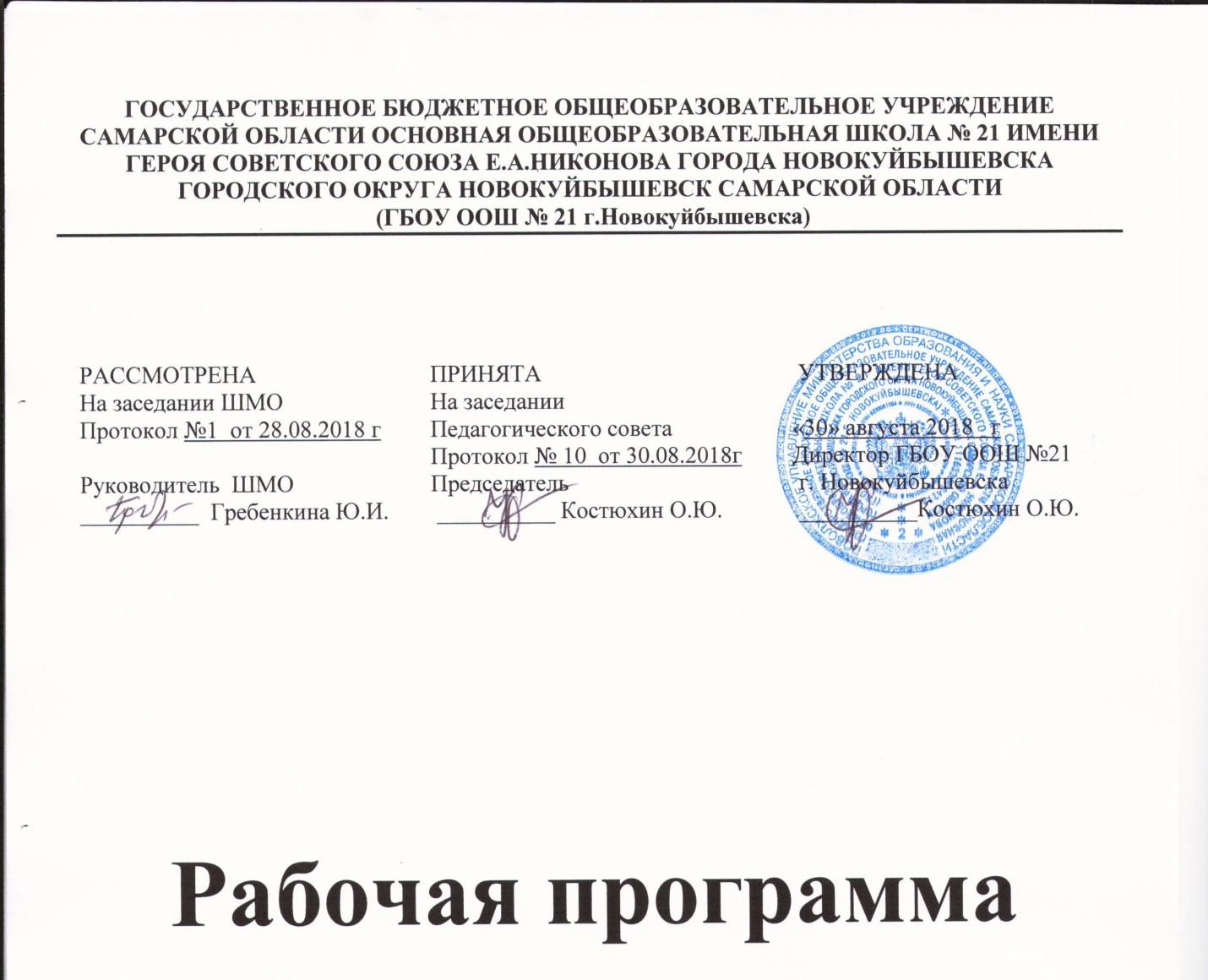 по английскому языку2018/2019 уч.г.Пояснительная запискаВведениеПоследние десятилетия XX и начало XXI века ознаменовались глубокими изменениями политического, социально-экономического и социокультурного характера в российском обществе. Эти изменения оказали существенное влияние и на развитие образовательной сферы.Интеграция России в единое европейское общеобразовательное пространство, процесс реформирования и модернизации российской школьной системы образования в целом и языкового образования в частности, привели к переосмыслению целей, задач и содержания обучения иностранным языкам.Современные тенденции обучения иностранным языкам предусматривают тесную взаимосвязь прагматического и культурного аспектов содержания с решением задач воспитательного и образовательного характера в процессе развития умений иноязычного речевого общения.Предлагаемая рабочая программа предназначена для 5–9 классов общеобразовательных учреждений и составлена на основе Фундаментального ядра содержания общего образования и требований к результатам основного общего образования, представленных в федеральном государственном образовательном стандарте общего образования второго поколения. В ней также учитываются основные идеи и положения программы развития и формирования универсальных учебных действий для основного общего образования, преемственность с программой начального общего образования.Программа включает четыре раздела:«Пояснительная записка», где представлена:общая характеристика учебного предмета;цели изучения предмета «Иностранный язык»;ценностные ориентиры содержания учебного предмета;результаты изучения учебного предмета на нескольких уровнях — личностном, метапредметном и предметном;- описание места учебного предмета, в учебном плане.«Содержание учебного предмета, курса», где представлено изучаемое содержание, объединенное в содержательные блоки.«Календарно-тематическое планирование», в котором дан перечень тем курса и число учебных часов, отводимых на изучение каждой темы, представлена характеристика основного содержания тем и основных видов деятельности ученика (на уровне учебных действий).«Учебно-методическое и материально-техническое обеспечение образовательного процесса», где дается характеристика необходимых средств обучения и учебного оборудования, обеспечивающих результативность преподавания иностранного языка в современной школе.Рабочая программа разработана на основе следующих нормативно­правовых документов:Федеральный  закон   «Об  образовании  в  Российской  Федерации»  (от26.12.2012);Федеральный государственный образовательный стандарт основного общего образования;Федеральный перечень учебников, утвержденных, рекомендованных (допущенных) к использованию в образовательном процессе в образовательных учреждениях, реализующих программы общего образования;Авторская программа по английскому языку «Апальков В.Г. Английский язык. Авторская программа. Предметная линия учебников «Английский в фокусе» 5-9 классы. М. Просвещение 2013 г.», допущенная (рекомендованная) Министерством образования и науки РФ;Требования к оснащению образовательного процесса в соответствии с содержательным наполнением учебных предметов федерального компонента государственного образовательного стандарта (Приказ Минобрнауки России от 04.10.2010 г. N 986 г. Москва);СанПиН, 2.4.2.2821-10 «Санитарно-эпидемиологические требования к условиям и организации обучения в общеобразовательных учреждениях» (утвержденные постановлением Главного государственного санитарного врача Российской Федерации 29.12.2010 г. №189);Основная образовательная программа основного общего образования ГБОУ ООШ № 21.Используемый УМК (Ваулина Ю.Е., Эванс В., Дули Дж., Подоляко.Е.«Английский в фокусе») демонстрирует его соответствие основным направлениям модернизации общего образования. Важным является полноценный состав УМК, что обеспечивает качественную работу учителя и качественное изучение иностранного языка учащимися. Учебники «Английский в фокусе» построены в соответствии с базисным учебным планом (3 часа в неделю).Учебник: Ю.Е. Ваулина, В.Эванс, Дж. Дули, О.Е. Подоляко Spotlight Student’book «Английский в фокусе» 9 класс - М.: Просвещение, 2014 годРабочие тетради: Ю.Е. Ваулина, В.Эванс, Дж. Дули, О.Е. Подоляко Spotlight Workbook рабочая тетрадь 9класс. - М.: Просвещение, 2014 год Дидактический материал: Spotlight Test Booklet 9 класс – М: Просвещение, 2014годМетодическая литература: Ю.Е. Ваулина, В.Эванс, Дж. Дули, О.Е. Подоляко Spotlight Teachers ’ Book 9 класс: книга для учителя.- М.: Просвещение, 2014 годОбщая характеристика учебного предмета.Обучение в 5 классе является началом второй ступени общего образованияиважным звеном, которое соединяет все три ступени образования: начальнуюступень, основную и старшую. Особенности содержания курса обусловленыспецификой развития школьников. Психологи выделяют два возрастных этапа:5–7 и 8–9 классы. Личностно-ориентированный и деятельностный подходы кобучению иностранного языка позволяют учитывать изменения школьникаосновной школы, которые обусловлены переходом от детства к взрослению.Это позволяет включать иноязычнуюречевую деятельность в другие виды деятельности, свойственные учащимся этой возрастной группы, дает возможности интегрировать знания из других предметных областей и формировать межпредметные учебные умения и навыки. При формировании и развитии языковых умений и навыков следует учитывать новый уровень мотивации учащихся, которая характеризуется самостоятельной постановкой целей, поиском информации, овладением учебными действиями и осуществлением самостоятельного контроля оценки деятельности.Благодаря коммуникативной направленности предмета «Иностранный язык» появляется возможность развивать культуру межличностного общения на основе морально-этических норм уважения, равноправия, ответственности. При обсуждении специально отобранных текстов формируется умение рассуждать, оперировать гипотезами, анализировать, сравнивать, оцениватьсоциокультурные, языковые явления.процессе изучения английского языка согласно примерным программам реализуются следующие цели:Развитие иноязычной коммуникативной компетенции (речевой,языковой, социокультурной, компенсаторной, учебно-познавательной): речевая компетенция– совершенствование коммуникативных умений вчетырѐх основных видах речевой деятельности (говорении, аудировании, чтении, письме);языковая компетенция – систематизация ранее изученного материала; овладение новыми языковыми средствами в соответствии с отобранными темами и сферами общения; освоение знаний о языковых явлениях изучаемого языка, разных способах выражения мысли в родном и изучаемом языке;социокультурная компетенция – приобщение учащихся к культуре, традициям и реалиям стран/страны изучаемого иностранного языка в рамках тем, сфер и ситуаций общения, отвечающих опыту, интересам, психологическим особенностям учащихся основной школы в 5–9 классах; формирование умений представлять свою страну, еѐ культуру в условиях иноязычного межкультурного общения;компенсаторная компетенция – развитие умений выходить из положения в условиях дефицита языковых средств, при получении и передаче иноязычной информации;учебно-познавательная компетенция – дальнейшее развитие общих и специальных учебных умений, ознакомление с доступными учащимся способами и приѐмами самостоятельного изучения языков и культур, в том числе с использованием новых информационных технологий;Развитие и воспитание у школьников понимания важности иностранного языка в современном мире и потребности пользоваться им как средством общения, познания, самореализации и социальной адаптации; воспитание качеств патриота, гражданина; развитие национального самосознания, стремления к взаимопониманию между людьми разных сообществ, толерантного отношения к проявлениям другой культуры;•формирование дружелюбного и толерантного отношения к проявлениям иной культуры, уважения к личности, ценностям семьи, оптимизма и выраженной личностной позиции в восприятии мира, национального самосознания на основе знакомства с жизнью своих сверстников в других странах, с образцами литературы разных жанров, доступными для подростков с учетом достигнутого ими уровня иноязычной подготовки;•создание основы для формирования интереса к совершенствованию достигнутого уровня владения изучаемым иностранным языком, к изучению второго/третьего иностранного языка, к использованию иностранного языка как средства, позволяющего расширять свои знания в других предметных областях;• создание основы для выбора иностранного языка как профильного предмета на ступени среднего полного образования, а в дальнейшем и в качестве сферы своей профессиональной деятельности.Основными задачами реализации содержания обучения являются:•развитие языковых навыковВ основной школе осуществляется формирование и развитие языковых знаний школьников, продолжается овладение учащимися новыми языковыми знаниями и навыками.Графика и орфографияЗнание правил чтения и написания новых слов, отобранных для данного этапа обучения, и навыки их применения в рамках изучаемого лексико-грамматического материала.Фонетическая сторона речиНавыки адекватного произношения и различение на слух всех звуков английского языка; соблюдение правильного ударения в словах и фразах. Членение предложений на смысловые группы, соблюдение правильной интонации в различных типах предложений. Дальнейшее совершенствование слухо-произносительных навыков, в том числе применительно к новому языковому материалу.Лексическая сторона речиРасширение объѐма продуктивного и рецептивного лексического минимума за счѐт лексических средств, обслуживающих новые темы, проблемы и ситуации общения. К 500 лексическим единицам, усвоенным в начальной школе,добавляется около 400 новых лексических единиц, включающих устойчивые словосочетания, оценочную лексику, реплики-клише речевого этикета, отражающие культуру стран изучаемого языка. Развитие навыков их распознания и употребления в речи.•знание основных способов словообразования (аффиксация, словосложение, конверсия);•распознавание и использование интернациональныхслов;Грамматическая сторона речиВ 5 классе предполагается:расширение объѐма значений грамматических средств, изученных в начальной школе, и овладение новыми грамматическими явлениями.распознавание   признаков   и   навыки   употребления   в   речинераспространѐнных и распространѐнных простых предложений, сложносочиненных предложений с сочинительными союзамиand, but, or; сложноподчиненных предложений с союзами и союзными словами what, when, why, which, that, who, if, because, that’swhy, then, so; условныхпредложений реального и нереального характера, всех типов вопросительных предложений, побудительных предложений в утвердительной и отрицательной формах.распознавание  признаков  и  навыки  употребления  правильных  инеправильных глаголов в наиболее употребительных формах действительного залога в изъявительном наклонении и формах страдательного залога в Present, Past, FutureSimple; модальных глаголов и их эквивалентов, причастий настоящего и прошедшего времени; фразовых глаголов, обслуживающих темы, отобранные для данного этапа обучения.распознавание  признаков  и  навыки  употребления  определѐнного,неопределѐнного и нулевого артиклей; неисчисляемых и исчисляемых существительных, существительных с причастиями настоящего и прошедшего времени, существительных в функции прилагательного, степеней сравнения прилагательных и наречий, личных местоимений в именительном и объектном падежах, а также в абсолютной форме; неопределѐнных местоимений; наречий, оканчивающихся на -ly, а также совпадающих по форме с прилагательными; количественных числительных выше 100, порядковых числительных выше 20.•развитие речевых умений:ГоворениеДиалогическая речь5 классе продолжается развитие таких речевых умений, как умения вести диалог этикетного характера, диалог-расспрос, диалог-побуждение к действию, при этом по сравнению с начальной школой усложняется предметное содержание речи, увеличивается количество реплик, произносимыхшкольниками в ходе диалога, становится более разнообразным языковое оформление речи. Должны быть сформированы умения при ведении диалогов этикетного характера, диалога побуждения к действию, диалога-обмена мнениями. При участии в этих видах диалога и их комбинациях школьники решают различные коммуникативные задачи, предполагающие развитие и совершенствование культуры речи и соответствующих речевых умений.Монологическая речьРазвитие  монологической  речи  в  5  классе  предусматривает  овладениеследующими умениями:•кратко высказываться о фактах и событиях, используя такие коммуникативные типы речи, как описание, повествование и сообщение, а также эмоциональные и оценочные суждения;•передавать содержание, основную мысль прочитанного с опорой на текст;•делать сообщение в связи с прочитанным/ прослушанным текстом; Объѐм монологического высказывания – до 8 – 10 фраз.АудированиеВладение умениями воспринимать на слух иноязычный текст предусматривает понимание несложных текстов с разной глубиной проникновения в их содержание (с пониманием основного содержания, с выборочным пониманием и полным пониманием текста) в зависимости от коммуникативной задачи и функционального типа текста. При этом предусматривается развитие умений:•выделять основную мысль в воспринимаемом на слух тексте; •выбирать главные факты, опуская второстепенные;•выборочно понимать необходимую информацию в сообщениях прагматического характера с опорой на языковую догадку, контекст.ЧтениеШкольники учатся читать и понимать тексты с различной глубиной проникновения в их содержание (в зависимости от вида чтения): ознакомительное, изучающее, просмотровое/поисковое чтение. Содержание текстов должно соответствовать возрастным особенностям и интересам учащихся 5 классов, иметь образовательную и воспитательную ценность, воздействовать на эмоциональную сферу школьников.Ознакомительное чтение – чтение с пониманием основного понимания текста осуществляется на несложных аутентичных материалах с ориентацией на предметное содержание, выделяемое в 5 классах, включающих факты, отражающие особенности быта, жизни, культуры стран изучаемого языка. Объѐм текстов для чтения – 400–500 слов. Умения чтения, подлежащие формированию:•определять тему, содержание текста по заголовку;•выделять основную мысль;•выбирать главные факты из текста, опуская второстепенные;•устанавливать логическую последовательность основных фактов текста.Изучающее чтение – чтение с полным пониманием текста осуществляется на основе несложных аутентичных текстов, ориентированных на предметное содержание речи в 5 классах. Формируются и отрабатываются умения:•полно и точно понимать содержание текста на основе его информационной переработки (языковой догадки, словообразовательного анализа, использования двуязычного словаря);•выражать своѐ мнение по прочитанному;•оценивать полученную информацию, выразить своѐ мнение (8–9 классы);•прокомментировать/объяснить те или иные факты, описанные в тексте (8–9 классы).В 5 классе объѐм текстов для чтения составляет до 250 слов.Просмотровое/поисковое чтение – чтение с выборочным пониманием нужной или интересующей информации предполагает умение просмотреть текст или несколько коротких текстов и выбрать информацию, которая необходима или представляет интерес для учащихся.Письменная речьОвладение письменной речью предусматривает развитие следующих умений:•делать выписки из текста;•писать короткие поздравления с днѐм рождения, другими праздниками (объѐмом 30–40 слов, включая адрес), выражать пожелания;•заполнять бланки (указывать имя, фамилию, пол, возраст, гражданство, адрес); •писать личное письмо с опорой на образец (расспрашивать адресат о его жизни, делах, сообщать то же о себе, выражать благодарность, просьбы). Объѐм личного письма – 50–60 слов, включая адрес.развитие социокультурных знаний и умений:Учащиеся знакомятся с отдельными социокультурными элементами речевого поведенческого этикета в англоязычной среде в условиях проигрывания ситуаций общения: «В семье», «В школе», «Проведение досуга». Школьники учатся осуществлять межличностное и межкультурное общение, применяя знания о национально-культурных особенностях своей страны и страны/стран изучаемого языка, полученные на уроках иностранного языка и в процессе изучения других предметов (знания межпредметного характера). Использование английского языка как средства социокультурного развития школьников на данном этапе включает знакомство:•с фамилиями и именами выдающихся людей в странах изучаемого языка;•с оригинальными или адаптированными материалами детской прозы и поэзии;•с иноязычными сказками и легендами, рассказами;•с государственной символикой (с флагом и его цветовой символикой, гимном, столицами страны/стран изучаемого языка);•с традициями проведения праздников Рождества, Нового года, Пасхи и т. д. в странах изучаемого языка;•со словами английского языка, вошедшими во многие языки мира (в том числе и в русский) и русскими словами, вошедшими в лексикон английского языка;•с	социокультурным	портретом	стран	(говорящих	на	изучаемом	языке)	икультурном наследии стран изучаемого языка;•с речевыми различиями в ситуациях формального и неформального общения врамках изучаемых предметов речи.Предусматривается овладение умениями:•писать свои имя и фамилию, а также имена и фамилии своих родственников и друзей на английском языке;•правильно оформлять адрес на английском языке;•описывать наиболее известные культурные достопримечательности Москвы и Санкт-Петербурга, городов/сѐл/деревень, в которых живут школьники; •представлять родную страну и культуру на иностранном языке;•оказывать помощь зарубежным гостям в ситуациях повседневного общения.развитие общеучебных умений, навыков и способов деятельности:•Курс предусматривает формирование у учащихся общеучебных умений и навыков, универсальных способов деятельности и ключевых компетенций в следующих напрвалениях: использование учебных умений, связанных со способами организации учебной деятельности, доступных учащимся данной возрастной группы и способствующих самостоятельному изучению английского языка, а также развитие специальных учебных умений таких как нахождение ключевых слов при работе с текстом, их семантизация на основе языковой догадки, словообразовательный анализ, выборочное использование перевода, умение пользоваться двуязычными словарями, участвовать в проектной деятельности межпредметного характера.Описание ценностных ориентиров содержания учебного предметаЦенностные ориентиры основаны на концепции духовно-нравственного развития и воспитания личности, гражданина России, являющейся методологической основой реализации ФГОС общего образования:•представление о языке как средстве выражения чувств, эмоций, основе культуры мышления;•достижение взаимопонимания в процессе устного и письменного общения с носителямииностранного языка,•установление межличностных и межкультурных контактов в доступных пределах;•представление о целостном многоязычном, поликультурном мире, осознание местароли родного и иностранных языков в этом мире как средства общения, познания, самореализации и социальной адаптации;•приобщение к ценностям мировой культуры.Результаты изучения учебного предметаДанная программа обеспечивает формирование личностных, метапредметных и предметных результатов.Личностными результатами являются:воспитание российской гражданской идентичности: патриотизма, любви и уважения к Отечеству, чувства гордости за свою Родину, прошлое и настоящеемногонационального народа России; осознание своей этнической принадлежности, знание истории, языка, культуры своего народа, края, усвоение традиционных ценностей многонационального российского общества; воспитание чувства долга перед Родиной;формирование ответственного отношения к учению, готовности и способности учащихся к саморазвитию и самообразованию на основе мотивации к обучению и познанию, выбору дальнейшего образования, осознанному построению индивидуальной образовательной траектории;формирование целостного мировоззрения, соответствующего современному уровню развития науки и общественной практики,формирование осознанного, уважительного отношения к другому человеку, его мнению, мировоззрению, культуре, языку, вере, гражданской позиции, готовности и способности вести диалог с другими людьми;освоение социальных норм, правил поведения, ролей и форм социальной жизни в группах и сообществах, включая взрослые и социальные сообщества; формирование основ социально-критического мышления; участие в школьном самоуправлении и в общественной жизни в пределах возрастных компетенций с учетом региональных, этнокультурных, социальных и экономических особенностей;развитие морального сознания, формирование нравственных чувств и нравственного поведения, осознанного и ответственного отношения к собственным поступкам;формирование ценности здорового и безопасного образа жизни;формирование основ экологического сознания;осознание важности семьи в жизни человека и общества;развитие эстетического сознания через освоение художественного наследия народов России и мира, творческой деятельности эстетического характера;формирование мотивации к изучению иностранных языков;стремление к совершенствованию речевой культуры в целом;Метапредметными результатами являются:целеполагание в учебной деятельности: умение самостоятельно ставить учебные и познавательные задачи;умение самостоятельно планировать альтернативные пути достижения целей, осознанно выбирать наиболее эффективные способы решения учебных и познавательных задач;умение адекватно оценивать правильность или ошибочность выполнения учебной задачи, ее объективную трудность и собственные возможности ее решения;умение создавать, применять и преобразовывать знаково-символические средства, модели и схемы для решения учебных и познавательных задач;• смысловое чтение в соответствии с задачами и основной идеей текста, усвоение его содержания, поиск информации (выделение замысла авторатекста, основной идеи, главного и второстепенного; причинно-следственной и логической связи описываемых событий);•умение организовывать учебное сотрудничество, определять цели, распределять функции и роли участников, формулировать, аргументировать и отстаивать свое мнение;• умение адекватно и осознанно использовать речевые средства в соответствии с задачей коммуникации; для отображения своих чувств, мыслей и потребностей; планирования и регуляции своей деятельности; владение устной и письменной речью; монологической контекстной речью;формирование и развитие учебной и общей пользовательской компетентности в области использования информационно- коммуникационных технологий (ИКТ-компетентности);развитие умения планировать свое речевое и неречевое поведение;развитие коммуникативной компетенции, включая умение взаимодействовать с окружающими, выполняя разные социальные роли;развитие исследовательских учебных действий, включая навыки работы с информацией: поиск и выделение нужной информации, обобщение и фиксация информации;развитие смыслового чтения, включая умение выделять тему, прогнозировать содержание текста по заголовку/ по ключевым словам, выделять основную мысль, главные факты, опуская второстепенные, устанавливать логическую последовательность основных фактов;осуществление регулятивных действий самонаблюдения, самоконтроля, самооценки в процессе коммуникативной деятельности;Предметными результатами являются:А. В коммуникативной сфере, т.е. владении иностранным языком как средством общения.говорении:начинать, вести/поддерживать и заканчивать различные виды диалоговстандартных ситуациях общения, соблюдая нормы речевого этикета, при необходимости переспрашивая, уточняя;• расспрашивать собеседника и отвечать на его вопросы, высказывая свое мнение, просьбу, отвечать на предложение собеседника согласием/отказом в пределах изученной тематики и лексико-грамматического материала;•рассказывать о себе, своей семье, друзьях, своих интересах и планах на будущее;•сообщать краткие сведения о своем городе/селе, о своей стране и стране изучаемого языка;•описывать  события/явления,  передавать  основное  содержание,  основнуюмысль прочитанного/услышанного, выражать свое отношение к прочитанному/услышанному, давать краткую характеристику персонажей; В аудировании:•воспринимать на слух и понимать речь учителя, одноклассников;•воспринимать на слух и понимать основное содержание аутентичных аудио- ивидеотекстов,	относящихся	к	разным	коммуникативным	типамречи(сообщение/рассказ/интервью);•воспринимать на слух и выборочно понимать с опорой на языковую догадкукороткиенесложные,	аутентичные	прагматические	аудио-	и	видеотексты,	выделяязначимую/ нужную/необходимую информацию; В чтении:•читать	аутентичные	тексты	разных	жанров	и	стилей	преимущественно	спониманиемосновного содержания;•читать несложные аутентичные тексты разных жанров и стилей с полным иточнымпониманием и с использованием различных приемов смысловой переработкитекста(языковой догадки, выборочного перевода), а также справочных материалов;•уметь  оценивать  полученную  информацию  выражать  свое  мнение;  читатьаутентичные тексты с выборочным пониманием значимой/нужной/интересующей информации; В письменной речи:•заполнять анкеты и формуляры;•писать поздравления, личные письма с опорой на образец с употреблением формул речевого этикета,•составлять план, тезисы устного или письменного сообщения;кратко излагать результаты проектной деятельности.Содержание учебного предметаУчебно-методический комплект по английскому языку «Английский в фокусе» (Spotlight) – совместное издание издательства «Просвещение» и британского издательства ―ExpressPublishing‖, предназначенное для общеобразовательных учреждений. В отличие от других учебников английского языка для российских школ, «Английский в фокусе» не является адаптированной к российским условиям версией международного курса. В основе данного УМК лежат основополагающие документы современного российского образования: федеральный компонент Государственного стандарта общего образования, новый федеральный базисный учебный план, примерные программы по английскому языку для начального, основного и среднего (полного) общего образования. Это изначально обеспечивает полное соответствие целей и задач курса, тематики и результатов обучения требованиям федеральных документов.Помимо федерального компонента, «Английский в фокусе», будучи созданным в современном европейском образовательном пространстве, отвечает требованиям уровняА1 Европейских стандартов (общеевропейские компетенции владения иностранным языком).УМК «Английский в фокусе» –9 предназначен для учащихся пятых классов основной школы. В пятом классе учитель часто сталкивается сразноуровневым  коллективом,  поэтому  «Английский  в  фокусе»  –9  создаетвозможности для успешной организации дифференцированного, индивидуализированного подхода к детям в классах с разным уровнем подготовки. Серия «Английский в фокусе» обеспечивает две модели обучения с 5 по 11 класс и со 2 по 11 класс, предусматривая в перспективе два уровня учебника для пятого класса.основным отличительным характеристикам курса «Английский в фокусе»целом следует отнести:•аутентичность языковых материалов;•адекватность методического аппарата целям и традициям российской школы; •соответствие структуры учебного материала модулей полной структуре психологической деятельности учащихся в процессе познавательной деятельности: мотивация, постановка цели, деятельность по достижению цели, самоконтроль, самооценка, самокоррекция;•современные, в том числе компьютерные технологии;•интерактивность, вывод ученика за рамки учебника;•личностная ориентация содержания учебных материалов;включенность родного языка и культуры;•система работы по формированию общих учебных умений и навыков, обобщенных способов учебной, познавательной, коммуникативной, практической деятельности;•межпредметные связи как способ переноса языковых знаний и речевых умений на другие образовательные области, освоение языка как средства познания мира;•возможности дифференцированного подхода к организации образовательного процесса;•воспитательная и развивающая ценность материалов, широкие возможности для социализации учащихся.Как видно, ряд характеристик напрямую совпадают с изложенными в федеральном компоненте основными направлениями модернизации общего образования в целом.соответствии с программой для учебно-методического комплекта созданы следующие компоненты:•учебник (Student’sBook);•рабочая тетрадь (Workbook);•книги для учителя (Teacher’sBook);•книги для чтения (Reader);•CD к книге для чтения (ReaderCD);•языковойпортфель (My Language Portfolio);•CD для занятий в классе;•CD для самостоятельных занятий дома;•вебсайткурса (companion website) www.prosv.ru/umk/spotlight;•сборник контрольных заданий (TestBooklet).Очевидно, что в дополнение к традиционным, новые компоненты УМК обеспечивают последовательное решение обновленных задач современного школьного языкового образования.УМК имеет модульную структуру. Круг тем, изучаемых в средней школе, достаточно велик, но отвечает требованиям базовых документов: •взаимоотношения в семье, с друзьями,внешность,досуг и увлечения (спорт, музыка, посещение кино/театра/парка аттракционов),покупки,переписка,•школа и школьная жизнь, изучаемые предметы и отношение к ним, •каникулы и их проведение в различное время года,•родная страна/страны изучаемого языка, их географическое положение, климат, погода, столицы, их достопримечательности, •городская/сельская среда проживания школьников,здоровье и личная гигиена,•защита окружающей среды.Материально-техническое и учебно-методическое обеспечение учебного предметаУчебно-методическое обеспечение учебного процесса предусматривает использование УМК по иностранному языкуВаулина Ю.Е., Эванс В.,Дули Дж., Подоляко О.Е.«Английский в фокусе»:учебник (Student’sBook);рабочая тетрадь (Workbook);книги для учителя (Teacher’sBook);книги для чтения (Reader);CD к книге для чтения (ReaderCD);языковойпортфель (My Language Portfolio);CD для занятий в классе;CD для самостоятельных занятий дома;вебсайткурса (companionwebsite) www.prosv.ru/umk/spotlight; сборник контрольных заданий (TestBooklet).Демонстрационные таблицы.ИНОСТРАННЫЙ ЯЗЫК– демонстрационный экземпляр (1 экз., кроме специально оговоренных случаев), К – полный комплект (исходя из реальной наполняемости класса),Ф – комплект для фронтальной работы (примерно в два раза меньше, чем полный комплект, то есть не менее 1 экз. на двух учащихся), П – комплект, необходимый для практической работы в группах, насчитывающих по несколько учащихся (6-7 экз.).Необходимое количествоНеобходимое количество№Наименования объектов и средствНаименования объектов и средствНаименования объектов и средствНаименования объектов и средствОсновнНаличие вПримечания№материально-технического обеспеченияматериально-технического обеспеченияматериально-технического обеспеченияматериально-технического обеспеченияаякабинетеПримечанияматериально-технического обеспеченияматериально-технического обеспеченияматериально-технического обеспеченияматериально-технического обеспеченияаякабинетешкола1.БИБЛИОТЕЧНЫЙ ФОНД (КНИГОПЕЧАТНАЯ ПРОДУКЦИЯ)БИБЛИОТЕЧНЫЙ ФОНД (КНИГОПЕЧАТНАЯ ПРОДУКЦИЯ)БИБЛИОТЕЧНЫЙ ФОНД (КНИГОПЕЧАТНАЯ ПРОДУКЦИЯ)БИБЛИОТЕЧНЫЙ ФОНД (КНИГОПЕЧАТНАЯ ПРОДУКЦИЯ)БИБЛИОТЕЧНЫЙ ФОНД (КНИГОПЕЧАТНАЯ ПРОДУКЦИЯ)БИБЛИОТЕЧНЫЙ ФОНД (КНИГОПЕЧАТНАЯ ПРОДУКЦИЯ)1.1.Стандарт основного общего образования поСтандарт основного общего образования поСтандарт основного общего образования поСтандарт основного общего образования поДиностранному языкуиностранному языку+1.2.Стандарт среднего (полного) общегоСтандарт среднего (полного) общегоСтандарт среднего (полного) общегообразования по иностранному языкуобразования по иностранному языкуобразования по иностранному языку(базовый уровень)(базовый уровень)1.3.Стандартсреднего(полного)общегообразованияпоиностранномуязыку(профильный уровень)(профильный уровень)(профильный уровень)1.4.Примерная программа основного общегоПримерная программа основного общегоПримерная программа основного общегоПримерная программа основного общегоД+образования по иностранному языкуобразования по иностранному языкуобразования по иностранному языку1.5.Примерная программа среднего (полного)Примерная программа среднего (полного)Примерная программа среднего (полного)Примерная программа среднего (полного)общего образования на базовом уровне пообщего образования на базовом уровне пообщего образования на базовом уровне пообщего образования на базовом уровне поиностранному языкуиностранному языку1.6.Примерная программа среднего (полного)Примерная программа среднего (полного)Примерная программа среднего (полного)Примерная программа среднего (полного)общего образования на профильном уровнеобщего образования на профильном уровнеобщего образования на профильном уровнеобщего образования на профильном уровнепо иностранному языкупо иностранному языкупо иностранному языку1.7.Учебно-методические комплектыУчебно-методические комплектыУчебно-методические комплектыК+При комплектации(учебники, рабочие тетради) по(учебники, рабочие тетради) по(учебники, рабочие тетради) побиблиотечного фондаанглийскому языку, рекомендованные илианглийскому языку, рекомендованные илианглийскому языку, рекомендованные илианглийскому языку, рекомендованные илиполными комплектамидопущенные к использованию в учебномдопущенные к использованию в учебномдопущенные к использованию в учебномдопущенные к использованию в учебномучебников целесообразнопроцессевключить и отдельныеэкземпляры учебников ирабочих тетрадей,которые не имеют грифа.Они могут бытьиспользованы в качестведополнительногоматериала при работе вклассе.1.8.Книги для чтения на иностранном языкеК+Исключение составляюткниги для чтения, еслиони изданы под однойобложкой с учебником.1.9.Элективные курсы (например, « ДеловойУчащиеся одного классаанглийский/ немецкий/ французскиймогут использовать/испанский», « Основы перевода», «разные элективные курсыВеликие учѐнные и изобретателиВеликобритании/ Германии/ Франции/Испании/ … »)1.10Пособия по страноведению Великобритании+1.11Контрольно-измерительные материалы поК+языкам1.12Двуязычные словариД/П+/-1.13Толковые словари (одноязычные)Д-1.14Авторские рабочие программы к УМК,Д+которые используются для изученияиностранного языка1.15Книги для учителя (методическиеД+Книга для учителя входитрекомендации к УМК)в УМК по каждомуизучаемомуиностранному языку2.ПЕЧАТНЫЕ ПОСОБИЯ2.1.Алфавит (настенная таблица)Д+Таблицы могут бытьпредставлены в2.2.Произносительная таблицаД+представлены вдемонстрационном2.3.Грамматические таблицы к основнымДдемонстрационном2.3.Грамматические таблицы к основнымД(настенном) виде и наразделам грамматического материала,+(настенном) виде и наразделам грамматического материала,+цифровых носителях.содержащегося в стандартах для каждогоцифровых носителях.содержащегося в стандартах для каждогоступени обучения2.4.Портреты писателей и выдающихсяД-деятелей культуры стран изучаемого языка2.5.Карты на иностранном языкеКарты могут бытьКарта(ы) стран(ы) изучаемого языкаД+представлены вКарта мира (политическая)ДдемонстрационномКарта Европы (политическая, физическая)Д(настенном) виде и наКарта России (физическая)Дцифровых носителях.2.6.Флаги стран(ы) изучаемого языкаДФлаги могут быть+представлены вдемонстрационном(настенном) виде и нацифровых носителях.2.7.Набор фотографий с изображениемД+Фотографии могут бытьландшафта, городов, отдельныхпредставлены в цифровомдостопримечательностей стран изучаемоговидеязыка.3.ЦИФРОВЫЕ ОБРАЗОВАТЕЛЬНЫЕ РЕСУРСЫЦИФРОВЫЕ ОБРАЗОВАТЕЛЬНЫЕ РЕСУРСЫ3.1.Цифровые компоненты учебно-Цифровые компонентыметодических комплексов по иностранным++учебно-методическогоязыкам: обучающие, тренинговые,комплекса могут бытьконтролирующиеиспользованы для работынад языковымматериалом, а также дляразвития основных видовречевой деятельности.Они должныпредоставлятьтехническуювозможность построениясистемы текущего иитогового контроляуровня подготовкиучащихся (в т.ч. в форметестового контроля).Цифровые компонентымогут бытьориентированы насистему дистанционногообучения, на различныеформы обучения, в томчисле, игровые.3.2.Словари и переводчики__Словари должны иметьвозможность озвучиванияиностранных слов3.3.Коллекция цифровых образовательныхресурсовКоллекции цифровых образовательныхКоллекции цифровых образовательныхКоллекции цифровых образовательныхресурсов могут размещаться на CD, либоресурсов могут размещаться на CD, либоресурсов могут размещаться на CD, либосоздаваться в сетевом варианте (в т.ч. на базесоздаваться в сетевом варианте (в т.ч. на базесоздаваться в сетевом варианте (в т.ч. на базеобразовательного учреждения). Коллекцииобразовательного учреждения). Коллекцииобразовательного учреждения). Коллекциивключают комплекс информационно-включают комплекс информационно-включают комплекс информационно-справочных материалов, объединѐнныхсправочных материалов, объединѐнныхсправочных материалов, объединѐнныхединой системой навигации иединой системой навигации иединой системой навигации иориентированных на различные формыориентированных на различные формыориентированных на различные формыпознавательной деятельности, в т.ч.познавательной деятельности, в т.ч.познавательной деятельности, в т.ч.исследовательскую проектную работу.исследовательскую проектную работу.исследовательскую проектную работу.3.4.Инструменты учебной деятельностиД/П+4.ЭКРАННО-ЗВУКОВЫЕ ПОСОБИЯ (МОГУТ БЫТЬ В ЦИФРОВОМ ВИДЕ)ЭКРАННО-ЗВУКОВЫЕ ПОСОБИЯ (МОГУТ БЫТЬ В ЦИФРОВОМ ВИДЕ)ЭКРАННО-ЗВУКОВЫЕ ПОСОБИЯ (МОГУТ БЫТЬ В ЦИФРОВОМ ВИДЕ)ЭКРАННО-ЗВУКОВЫЕ ПОСОБИЯ (МОГУТ БЫТЬ В ЦИФРОВОМ ВИДЕ)ЭКРАННО-ЗВУКОВЫЕ ПОСОБИЯ (МОГУТ БЫТЬ В ЦИФРОВОМ ВИДЕ)4.1.Аудиозаписи к УМК, которые используютсяД++Могут  быть  в  цифровомдля изучения иностранного языкавиде4.2.Видеофильмы, соответствующие тематике,Д++Могут  быть  в  цифровомданной в стандарте для разных ступенейвидеобучения.4.3.Слайды (диапозитивы), соответствующиеД--Информация,тематике, выделяемой в стандарте длясодержащаяся на слайдах,разных ступеней обучения.может быть представленаи в цифровом виде4.4.Таблицы-фолии, соответствующиеД+основным разделам грамматическогоматериала, представленного в стандарте дляразных ступеней обучения.5.ТЕХНИЧЕСКИЕ СРЕДСТВА ОБУЧЕНИЯ (СРЕДСТВА ИКТ)ТЕХНИЧЕСКИЕ СРЕДСТВА ОБУЧЕНИЯ (СРЕДСТВА ИКТ)ТЕХНИЧЕСКИЕ СРЕДСТВА ОБУЧЕНИЯ (СРЕДСТВА ИКТ)5.1.Видеомагнитофон (видеоплейер)Д-5.2.Аудио-центр (аудиомагнитофон)Д+Аудио-центр свозможностьюиспользованияаудиодисков CDR,CDRW, MP3, а такжемагнитных записей.Для копированияаудиозаписей необходимдвухкассетный аудиомагнитофон.5.3.Телевизор с универсальной подставкойДТелевизор не менее 72 см-диагональ5.4.Мультимедийный компьютерД-В комплекте скомпьютером должныбыть звуковые колонки.5.5.Мультимедиа проекторДМожет быть использован-проектор изобщешкольнойкомплектации5.6.Экран на штативе или навеснойДМинимальные размеры-1,5 × 1,5 м5.7.Столик для проектораД-ДляхарактеристикиколичественныхпоказателейиспользуютсяследующиеДляхарактеристикиколичественныхпоказателейиспользуютсяследующиеДляхарактеристикиколичественныхпоказателейиспользуютсяследующиеДляхарактеристикиколичественныхпоказателейиспользуютсяследующиеДляхарактеристикиколичественныхпоказателейиспользуютсяследующиесимволические обозначения:символические обозначения: